ТЕМА. ПочваЦЕЛЬ: знакомство учащихся с понятиями «почва», «плодородие».ЗАДАЧИ:-создать условия для усвоения учащимися понятий «почва», «плодородие»;-создать условия для изучения состава почвы, понимания необходимости охраны почвы;-способствовать формированию умений учебного сотрудничества (умений договариваться, распределять работу), работать с учебными текстами; овладению первоначальными умениями ставить опыты;- содействовать воспитанию экологической культуры.ТИП УРОКА: усвоение нового материала.УЧЕБНО-МЕТОДИЧЕСКОЕ ОБЕСПЕЧЕНИЕ: учебные пособия, тетрадь, опорные схемы, инструкции для выполнения опытов, видеоролик, мультимедийная презентация.ХОД УРОКАI. Организационный моментВ классе жду я вас всегдавы готовы в путь друзья?Все преграды мы пройдемЗнанья новые найдемТы мой друг и я твой другВместе мы семья.То, что я не смог один,Сможем вместе ты и я!II.Этап проверки выполнения домашнего заданияРабота по карточкам- Ответы анализируем устно. (У детей светофоры, проводится анализ неправильных ответов).Фронтальный опрос, заполняем опорную схему (пока дети работают с карточками).Игра «Найди лишнее»Снег, песок, заяц, облака, солнцеЁжик, волк, бабочка, камень, сова.- На какие группы можно разделить объекты природы?- К какой группе мы отнесем человека, почему?- К объектам неживой природы относим…Природаживая                                     неживаячеловек                                      воздух        вода      __________III.Актуализация знаний учащихся-Сегодня на уроке мы продолжим знакомство с объектами неживой природы. Послушайте загадку.Рыхлый слой и плодородный.Не оставит всех голодным,Лишь с посадкой поспешишь,И работу совершишь.(можно рассказать сказку «Чудесная кладовая»)Отгадка: земля, Земля, почва (дети могут дать разные варианты)- Почему слово «земля» я первый раз написала с маленькой буквы, а второй – с большой?- Чем отличаются значения слов? Какое подходит больше?-Что такое почва?- У вас разные мнения, поэтому мы в течение урока постараемся найти правильные ответы на все вопросы.План на доскеЧто такое почва?Состав почвы.Главное свойство почвы.(по ходу поиска ответов на вопросы, будет появляться соответствующий знак, напротив пункта плана).IV. Этап усвоения новых знаний и способов действийНам нужно найти ответ на первый вопрос? Что же такое почва?Нам поможет учебник.Чтение учебного пособия /дополняем схему (неживая природа - почва)–Возвращаемся к теме урока. Так скажите, Земля= почва, одно и то же?(убираем лишнее слово). -Актуальна ли эта тема в наши дни?–Появляется значок, что первый пункт плана выполнили.2.- А кто знает, из чего состоит почва? Что доказать свою точку зрения, нам нужно провести опыты.Давайте вспомним правила работы в парах.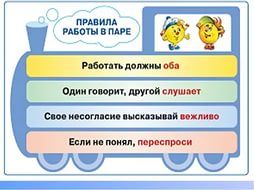 Каждый ряд имеет соответствующие инструкции:Отчет групп/ выводы.В ходе ответов детей, на доске появляются соответствующие рисунки и слайды презентации с выводами.3.Последний опыт смотрим по видео. -Из чего образуется перегной?(работа с учебником).4.Дополняем на доске схему:Почвавоздух  песок  глина  вода перегной-Сравните рисунки: пустыня и поле, везде есть почва, но почему такие разные растения? Какой вывод можем сделать?-Работа с учебникомV. Этап первичной проверки понимания изученногоИгра «Да-Нет» с помощью светофоров- Верно ли, что слова «земля» и «почва» имеют одинаковое значение?- Верно ли, что плодородие зависит от количества воды?- Правда ли, что перегной образуется в результате гниения остатков животных и растений?Почва - это часть живой природы.Почва - это верхний слой земной поверхности. Почва состоит из воды и воздуха.В почве есть остатки растений.Перегной придает почве светлую окраску.Чем больше перегноя, тем плодороднее почва.*Работа в тетрадях на печатной основе.VI.Этап применения знаний и способов действия на практикеНа экране два цветочка.Уход за ними был одинаков.Один красивый, другой - нет.  Почему?Вывод: растения лучше растут в плодородной почве.VII.Этап контроля и самоконтроля*Народная мудрость(работа в группах, объясни смысл пословиц)Выбери пословицу, в которой говорится о главном свойстве почве-плодородии.Земля черная, а хлебец белый родит.Без хозяина земля – круглая сирота.Нет плохой земли, есть плохие хозяева.*Рубрика «Это интересно» (дополнительно)VIII. Этап формирования о домашнем заданииС.26-29 читать, отвечать на вопросыДополнительно подготовить материал  «Это интересно»IX.Этап подведения итогов и рефлексии- Какова тема урока? Достигли её?-Что такое почва?-Что такое плодородие?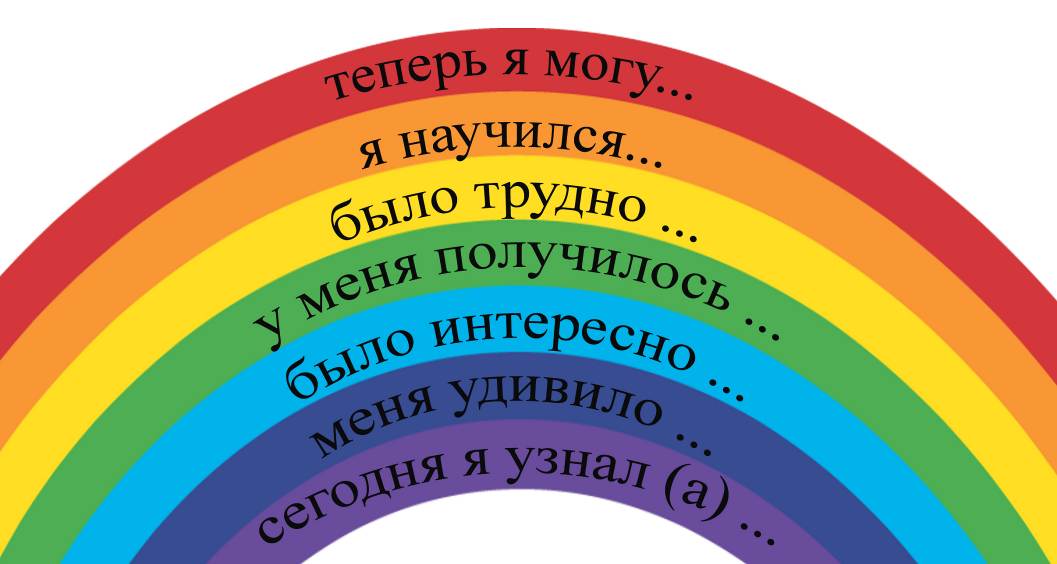 Человек не может жить без:а) одеждыб) водыв) воздуха2.Выбери свойства воды?а) прозрачная                             г) вкуснаяб) без вкуса                                 д) сладкаяв) без запаха                               е) текучаяЧто может загрязнять воду?а) водный транспортб) животныев) заводы и предприятияг) отходы фермКакие меры нужно предпринимать, чтобы вода не ушла от нас и была чистой?а) не бросать мусорб) не лить воду зря, без надобностив) не употреблять воду в пищуг) устанавливать водоочистителиИнструкция №1Возьмите комочек почвы. Опустите его в стакан с водой.Понаблюдайте, вы заметили появление пузырьков?.Сделайте вывод.Инструкция №21.Возьмите комочек почвы.2.Положите его на салфетку. Прикройте салфеткой, прижмите рукой.3.Понаблюдайте.Сделайте вывод.Инструкция №13Возьмите комочек почвы. Опустите его в стакан с водой.Размешайте.Понаблюдайте, что осталось на дне стакана. Сделайте вывод.